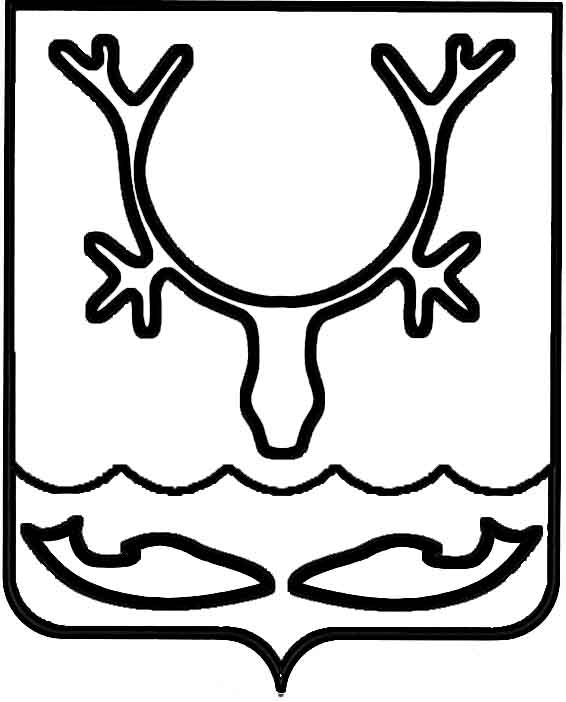 Администрация муниципального образования
"Городской округ "Город Нарьян-Мар"ПОСТАНОВЛЕНИЕО признании утратившими силу 
некоторых нормативных правовых 
актов Администрации муниципального образования "Городской округ "Город Нарьян-Мар" В соответствии со статьей 48 Федерального закона от 06.10.2003 № 131-ФЗ 
"Об общих принципах организации местного самоуправления в Российской Федерации", в связи с принятием решения Совета городского округа "Город 
Нарьян-Мар" от 27.04.2023 № 458-р "Об утверждении Порядка размещения сведений о доходах, расходах, об имуществе и обязательствах имущественного характера 
на официальных сайтах органов местного самоуправления муниципального образования "Городской округ "Город Нарьян-Мар" и предоставления этих сведений средствам массовой информации для опубликования" Администрация муниципального образования "Городской округ "Город Нарьян-Мар"П О С Т А Н О В Л Я Е Т:Признать утратившими силу: постановление Администрации МО "Городской округ "Город Нарьян-Мар" от 08.04.2015 № 435 "Об утверждении Положения о порядке размещения сведений 
о доходах, расходах, об имуществе и обязательствах имущественного характера лиц, замещающих должности муниципальной службы, муниципальные должности 
в Администрации МО "Городской округ "Город Нарьян-Мар", и членов их семей 
на официальном сайте МО "Городской округ "Город Нарьян-Мар" и предоставления этих сведений средствам массовой информации для опубликования".постановление Администрации МО "Городской округ "Город Нарьян-Мар" от 17.05.2016 № 547 "О внесении изменения в Положение о порядке размещения сведений о доходах, расходах, об имуществе и обязательствах имущественного характера лиц, замещающих должности муниципальной службы, муниципальные должности в Администрации МО "Городской округ "Город Нарьян-Мар", и членов 
их семей на официальном сайте МО "Городской округ "Город Нарьян-Мар" 
и предоставления этих сведений средствам массовой информации для опубликования"Настоящее постановление вступает в силу с момента принятия и подлежит официальному опубликованию и размещению на официальном сайте Администрации муниципального образования "Городской округ "Город Нарьян-Мар".21.06.2023№962Глава города Нарьян-Мара О.О. Белак